YOUTH Camper Registration Form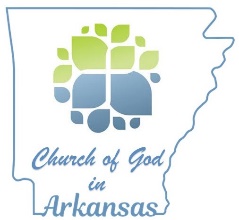 CHOGAR Camp Dates: July 25th – July 29th, 2023For Questions & Information Contact: Jeff Irving 501-690-4435 orEmail imaginefitness@att.netFor Registration Questions: Rachael Blasingame @ 501-317-6446CAMPER CONDUCT:Will you, the camper, conduct yourself in a manner that is respectful toward counselors, staff members and your fellow campers?Yes       No     (Circle one)Do you, the camper, understand that your parent/guardian may be contacted to collect you for any inappropriate behavior? Yes    No   (Circle one)         Do you, Parent/Guardian, understand that you may be contacted to collect your child(ren) for any inappropriate behavior?Yes    No   (Circle one)     PAYMENT INFORMATION        Check Enclosed *Make checks payable to Church of God in Arkansas        Cash EnclosedMail Registration to: Rachael Blasingame, 846 Breckenridge Dr., Benton, AR 72019 or Email to rablasing75@gmail.comRegistration Date:      Price:    Price:Age GroupEarly Bird Deadline June 1, 2023Final Deadline June 30, 2023$$100.00$$120.006th – 12th GradeCamper's Name: Camper's Name: Camper's Name: Camper's Name: Home Church:Home Church:Home Church:             (first name)                                           (last name)             (first name)                                           (last name)             (first name)                                           (last name)             (first name)                                           (last name)             (first name)                                           (last name)             (first name)                                           (last name)             (first name)                                           (last name)             (first name)                                           (last name)             (first name)                                           (last name)             (first name)                                           (last name)             (first name)                                           (last name)Birth Date:Birth Date:Birth Date:Male:Female:T-Shirt Size:(circle one)  T-Shirt Size:(circle one)  T-Shirt Size:(circle one)  T-Shirt Size:(circle one)  S    M    L     XL     2X     3XS    M    L     XL     2X     3XS    M    L     XL     2X     3XS    M    L     XL     2X     3XS    M    L     XL     2X     3XS    M    L     XL     2X     3XS    M    L     XL     2X     3Xmm/dd/yymm/dd/yymm/dd/yy                    Adult Size                    Adult Size                    Adult Size                    Adult Size                    Adult Size                    Adult Size                    Adult SizeCircle the grade Camper has just completed this School Year 2022/2023:Circle the grade Camper has just completed this School Year 2022/2023:Circle the grade Camper has just completed this School Year 2022/2023:Circle the grade Camper has just completed this School Year 2022/2023:Circle the grade Camper has just completed this School Year 2022/2023:Circle the grade Camper has just completed this School Year 2022/2023:Circle the grade Camper has just completed this School Year 2022/2023:Circle the grade Camper has just completed this School Year 2022/2023:Circle the grade Camper has just completed this School Year 2022/2023:Circle the grade Camper has just completed this School Year 2022/2023:Circle the grade Camper has just completed this School Year 2022/2023:Circle the grade Camper has just completed this School Year 2022/2023:Circle the grade Camper has just completed this School Year 2022/2023:Circle the grade Camper has just completed this School Year 2022/2023:Circle the grade Camper has just completed this School Year 2022/2023:Circle the grade Camper has just completed this School Year 2022/2023:Circle the grade Camper has just completed this School Year 2022/2023:Circle the grade Camper has just completed this School Year 2022/2023:Circle the grade Camper has just completed this School Year 2022/2023:Circle the grade Camper has just completed this School Year 2022/2023:Circle the grade Camper has just completed this School Year 2022/2023:Circle the grade Camper has just completed this School Year 2022/2023:Circle the grade Camper has just completed this School Year 2022/2023:Circle the grade Camper has just completed this School Year 2022/2023:Circle the grade Camper has just completed this School Year 2022/2023:Circle the grade Camper has just completed this School Year 2022/2023:6th         7th         8th       9th       10th       11th      12th  6th         7th         8th       9th       10th       11th      12th  6th         7th         8th       9th       10th       11th      12th  6th         7th         8th       9th       10th       11th      12th  6th         7th         8th       9th       10th       11th      12th  6th         7th         8th       9th       10th       11th      12th  6th         7th         8th       9th       10th       11th      12th  6th         7th         8th       9th       10th       11th      12th  6th         7th         8th       9th       10th       11th      12th  6th         7th         8th       9th       10th       11th      12th  6th         7th         8th       9th       10th       11th      12th  6th         7th         8th       9th       10th       11th      12th  6th         7th         8th       9th       10th       11th      12th  6th         7th         8th       9th       10th       11th      12th  6th         7th         8th       9th       10th       11th      12th  6th         7th         8th       9th       10th       11th      12th  6th         7th         8th       9th       10th       11th      12th  6th         7th         8th       9th       10th       11th      12th  6th         7th         8th       9th       10th       11th      12th  6th         7th         8th       9th       10th       11th      12th  6th         7th         8th       9th       10th       11th      12th  6th         7th         8th       9th       10th       11th      12th  6th         7th         8th       9th       10th       11th      12th  6th         7th         8th       9th       10th       11th      12th  6th         7th         8th       9th       10th       11th      12th  6th         7th         8th       9th       10th       11th      12th  CAMPER INFORMATION:CAMPER INFORMATION:CAMPER INFORMATION:CAMPER INFORMATION:CAMPER INFORMATION:CAMPER INFORMATION:CAMPER INFORMATION:CAMPER INFORMATION:CAMPER INFORMATION:CAMPER INFORMATION:CAMPER INFORMATION:CAMPER INFORMATION:PHONE NUMBER: ______________PHONE NUMBER: ______________PHONE NUMBER: ______________PHONE NUMBER: ______________PHONE NUMBER: ______________PHONE NUMBER: ______________PHONE NUMBER: ______________PHONE NUMBER: ______________ADDRESS:ADDRESS:ADDRESS:CITY:STATE:STATE:STATE:STATE:ZIP:ZIP:ZIP:ZIP:ZIP:FAMILY INFORMATION:FAMILY INFORMATION:FAMILY INFORMATION:FAMILY INFORMATION:FAMILY INFORMATION:FAMILY INFORMATION:FAMILY INFORMATION:FAMILY INFORMATION:FAMILY INFORMATION:FAMILY INFORMATION:FAMILY INFORMATION:FAMILY INFORMATION:FAMILY INFORMATION:FAMILY INFORMATION:FAMILY INFORMATION:Parent's Name: Parent's Name: Parent's Name: Parent's Name: Parent's Mobile Number:Parent's Mobile Number:Parent's Mobile Number:Parent's Mobile Number:Parent's Mobile Number:Parent's Mobile Number:Parent's Mobile Number:Parent's Mobile Number:Parent's Mobile Number:             (first name)                                           (last name)             (first name)                                           (last name)             (first name)                                           (last name)             (first name)                                           (last name)             (first name)                                           (last name)             (first name)                                           (last name)             (first name)                                           (last name)             (first name)                                           (last name)             (first name)                                           (last name)             (first name)                                           (last name)             (first name)                                           (last name)E-MAIL:E-MAIL:E-MAIL:E-MAIL:ADDRESS:ADDRESS:ADDRESS:ADDRESS:CITY:CITY:STATE:STATE:ZIP:ZIP:ZIP:ZIP:Emergency Contact: Emergency Contact: Emergency Contact: Emergency Contact: Emergency Contact: (Other than Parent)(Other than Parent)(Other than Parent)(Other than Parent)(Other than Parent)                       (NAME)                                                                                      (RELATIONSHIP)                                             (PHONE NUMBER)                       (NAME)                                                                                      (RELATIONSHIP)                                             (PHONE NUMBER)                       (NAME)                                                                                      (RELATIONSHIP)                                             (PHONE NUMBER)                       (NAME)                                                                                      (RELATIONSHIP)                                             (PHONE NUMBER)                       (NAME)                                                                                      (RELATIONSHIP)                                             (PHONE NUMBER)                       (NAME)                                                                                      (RELATIONSHIP)                                             (PHONE NUMBER)                       (NAME)                                                                                      (RELATIONSHIP)                                             (PHONE NUMBER)                       (NAME)                                                                                      (RELATIONSHIP)                                             (PHONE NUMBER)                       (NAME)                                                                                      (RELATIONSHIP)                                             (PHONE NUMBER)                       (NAME)                                                                                      (RELATIONSHIP)                                             (PHONE NUMBER)                       (NAME)                                                                                      (RELATIONSHIP)                                             (PHONE NUMBER)                       (NAME)                                                                                      (RELATIONSHIP)                                             (PHONE NUMBER)                       (NAME)                                                                                      (RELATIONSHIP)                                             (PHONE NUMBER)                       (NAME)                                                                                      (RELATIONSHIP)                                             (PHONE NUMBER)                       (NAME)                                                                                      (RELATIONSHIP)                                             (PHONE NUMBER)                       (NAME)                                                                                      (RELATIONSHIP)                                             (PHONE NUMBER)                       (NAME)                                                                                      (RELATIONSHIP)                                             (PHONE NUMBER)                       (NAME)                                                                                      (RELATIONSHIP)                                             (PHONE NUMBER)                       (NAME)                                                                                      (RELATIONSHIP)                                             (PHONE NUMBER)                       (NAME)                                                                                      (RELATIONSHIP)                                             (PHONE NUMBER)                       (NAME)                                                                                      (RELATIONSHIP)                                             (PHONE NUMBER)Do you have any siblings who will be attending CHOGAR Children/Youth Camp?     Yes        No    List name(s) and gradeDo you have any siblings who will be attending CHOGAR Children/Youth Camp?     Yes        No    List name(s) and gradeDo you have any siblings who will be attending CHOGAR Children/Youth Camp?     Yes        No    List name(s) and gradeDo you have any siblings who will be attending CHOGAR Children/Youth Camp?     Yes        No    List name(s) and gradeDo you have any siblings who will be attending CHOGAR Children/Youth Camp?     Yes        No    List name(s) and gradeDo you have any siblings who will be attending CHOGAR Children/Youth Camp?     Yes        No    List name(s) and gradeDo you have any siblings who will be attending CHOGAR Children/Youth Camp?     Yes        No    List name(s) and gradeDo you have any siblings who will be attending CHOGAR Children/Youth Camp?     Yes        No    List name(s) and gradeDo you have any siblings who will be attending CHOGAR Children/Youth Camp?     Yes        No    List name(s) and gradeDo you have any siblings who will be attending CHOGAR Children/Youth Camp?     Yes        No    List name(s) and gradeDo you have any siblings who will be attending CHOGAR Children/Youth Camp?     Yes        No    List name(s) and gradeDo you have any siblings who will be attending CHOGAR Children/Youth Camp?     Yes        No    List name(s) and gradeDo you have any siblings who will be attending CHOGAR Children/Youth Camp?     Yes        No    List name(s) and gradeDo you have any siblings who will be attending CHOGAR Children/Youth Camp?     Yes        No    List name(s) and gradeDo you have any siblings who will be attending CHOGAR Children/Youth Camp?     Yes        No    List name(s) and gradeDo you have any siblings who will be attending CHOGAR Children/Youth Camp?     Yes        No    List name(s) and gradeDo you have any siblings who will be attending CHOGAR Children/Youth Camp?     Yes        No    List name(s) and gradeDo you have any siblings who will be attending CHOGAR Children/Youth Camp?     Yes        No    List name(s) and gradeDo you have any siblings who will be attending CHOGAR Children/Youth Camp?     Yes        No    List name(s) and gradeDo you have any siblings who will be attending CHOGAR Children/Youth Camp?     Yes        No    List name(s) and gradeDo you have any siblings who will be attending CHOGAR Children/Youth Camp?     Yes        No    List name(s) and gradeDo you have any siblings who will be attending CHOGAR Children/Youth Camp?     Yes        No    List name(s) and gradeDo you have any siblings who will be attending CHOGAR Children/Youth Camp?     Yes        No    List name(s) and gradeDo you have any siblings who will be attending CHOGAR Children/Youth Camp?     Yes        No    List name(s) and gradeDo you have any siblings who will be attending CHOGAR Children/Youth Camp?     Yes        No    List name(s) and gradeDo you have any siblings who will be attending CHOGAR Children/Youth Camp?     Yes        No    List name(s) and grade,,,,,,,,,,,,,,,,,,,,,Camper Signature                                          (Camper Signature)                                                                                                               (Date)                                          (Camper Signature)                                                                                                               (Date)                                          (Camper Signature)                                                                                                               (Date)                                          (Camper Signature)                                                                                                               (Date)                                          (Camper Signature)                                                                                                               (Date)Parent/Guardian Signature                                                             (Parent/Guardian’s  Signature)                                                                                                       (Date)                                                             (Parent/Guardian’s  Signature)                                                                                                       (Date)                                                             (Parent/Guardian’s  Signature)                                                                                                       (Date)                                                             (Parent/Guardian’s  Signature)                                                                                                       (Date)                                                             (Parent/Guardian’s  Signature)                                                                                                       (Date)                                                             (Parent/Guardian’s  Signature)                                                                                                       (Date)Pastor's Signature                                                                       (Pastor's Signature)                                                                                                                 (Date)                                                                       (Pastor's Signature)                                                                                                                 (Date)                                                                       (Pastor's Signature)                                                                                                                 (Date)                                                                       (Pastor's Signature)                                                                                                                 (Date)                                                                       (Pastor's Signature)                                                                                                                 (Date)                                                                       (Pastor's Signature)                                                                                                                 (Date)